ОСНОВНО УЧИЛИЩЕ „ХРИСТО БОТЕВ” – С. ДОЛНО БОТЕВО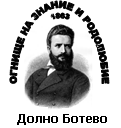 С. ДОЛНО БОТЕВО, ОБЩ. СТАМБОЛОВО, ОБЛ. ХАСКОВОИзх.№............. ./ ................ДоГ-н/г-жа .................................................................................................Копие  до:Г-н/г-жа  ...................................Директор ....................................................................................СЛУЖЕБНА БЕЛЕЖКАНастоящата служебна бележка се издава  във връзка с подадено заявление с Вх. № .............. / .................... година от родител за приемане на ..........................., като ученик / ученичка  в  .............. клас за уч. .......... / .............год.В класа / паралелката , в която е заявено желание за приемане на ученика / ученичката, има свободни места  и той / тя  може  да бъде записан /а.			          ДИРЕКТОР: .....................	        